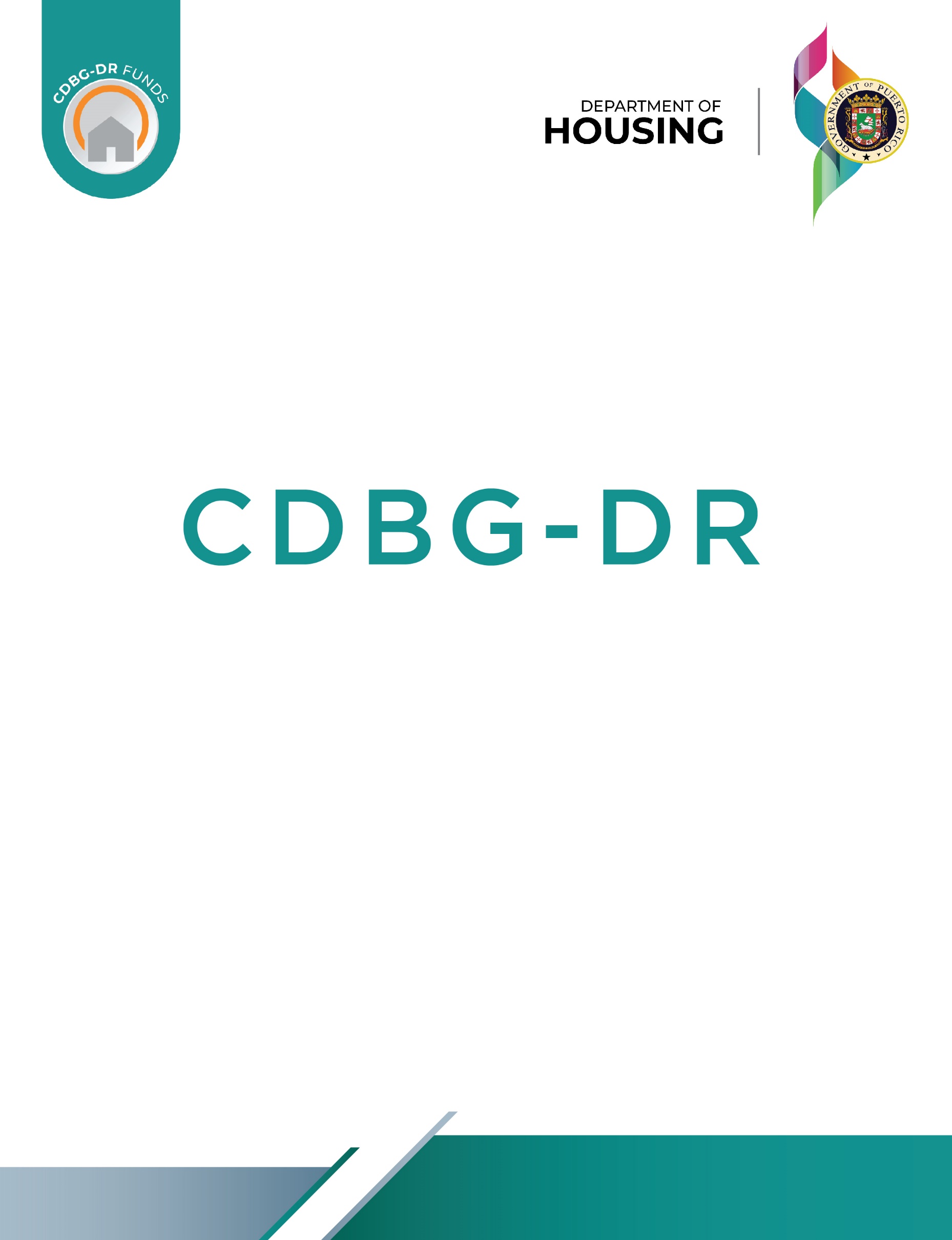 2021 Section 3 Plan [Name of Contractor][Address, Email, Phone][Website][Name of Authorized Representative][Project Name(s)]	[Date]	Overview and Instructions for the Contractor Section 3 Plan TemplateThe purpose of this template is to provide contractors with a Section 3 Plan template to support compliance with Housing and Urban Development (HUD) Section 3 hiring, training, and contracting goals as they apply to Section 3 covered projects.  Use of this template and the provision of supporting documentation is voluntary. Contractors may choose to provide PRDOH with an alternate plan and supporting evidence of compliance with Section 3 goals, to the greatest extent feasible. A Contractor Section 3 Plan must include the following at minimum:Contractor Basic Information: name, address, contact information, and website.Identification of a Section 3 Coordinator.Identification of the Service Area or Neighborhood of the Project.Provide specific information about the contractor’s current workforce and any foreseeable hiring needs. Provide specific strategies for hiring Section 3 Workers and Targeted Section 3 Workers.Provide specific strategies for training Section 3 Workers and Targeted Section 3 Workers.Provide specific strategies for subcontracting Section 3 Business Concerns.Provide a specific plan for engaging Section 3 designated businesses and, if applicable, each HUD Section 3 certified business that will participate in the contract.Provide a description of the work each named Section 3 Business Concern will perform with the dollar amount of participation and estimated labor hours for Section 3 Workers and Section 3 Targeted Workers. A firm commitment to include the PRDOH “Model Contract Section 3 Clause” in all sub-contracts. A firm commitment to conduct outreach and notifications to potential Section 3 Workers and potential Targeted Section 3 Workers and businesses of hiring opportunities using site signage, flyers, etc.A firm commitment to complete, document and report efforts that will be made to notify Section 3 Workers, Targeted Workers & Business Concerns of hiring, training or contracting opportunities generated by HUD financial assistance for housing and community development programs, to the greatest extent feasible. A firm commitment to review Section 3 Self-certification forms and request supporting documentation as needed.Provide a process for any Section 3 Complaints to be filed and addressed and agree to notify PRDOH in the event of such complaints.Indicate ability to complete required labor hour reporting for Section 3 Workers/Targeted Workers on a quarterly basis using the form set forward by PRDOH and submission of the report.This template contains Tables A, B, C1& C2 for the Contractor to complete by adding text in the areas indicated in the tables below. Tables should be completed and customized with the information from the contractor.  This plan & all supporting documentation should be submitted using the link on the PRDOH site: https://cdbg-dr.pr.gov/iframes/section3PlanMWBEIFRM.html. Basic InformationSection 3 Policy OverviewAs the recipient of CDBG-DR funding, [Type Name of Contractor] acknowledges and intends to comply with Section 3 in 24 C.F.R. Part 75 of the Housing and Urban Development Act of 1968, as amended (12 U.S.C.1701u). The purpose of Section 3 is to ensure that employment and other economic opportunities generated by HUD financial assistance be directed, to the greatest extent feasible, and consistent with existing Federal, State and Local laws and regulations, to low- and very low-income persons, particularly those who are recipients of government housing assistance, and to business concerns which provide economic opportunities to low- and very low-income persons. Section 3 applies to economic opportunities (i.e., training, employment, contracting) that arise in connection with the expenditure of Housing and Community Development assistance that is used for housing rehabilitation; housing construction; and other public construction. “Other public construction” includes infrastructure work, such as extending water and sewage lines, sidewalk repairs, site preparation, installing conduits for utility services, etc. The requirements apply to construction and rehabilitation activities that are funded with Section 3 covered assistance.[Type name of Contractor] agrees to comply with & enforce with respective subcontractors: Requirement to meet the employment, training, and contraction requirements of 24 C.F.R. § 75.19, regardless of whether Section 3 language is included in recipient or subrecipient agreements, program regulatory agreements, or contracts.The contractor will certify that any vacant employment positions, including training positions, that are filled (1) after the contractor is selected but before the contract is executed, and (2) with persons other than those to whom the regulations of 24 C.F.R. Part 75 require employment opportunities to be directed, were not filled to circumvent the contractor's obligations under 24 C.F.R. Part 75. Section 3 Plan PurposeThis document serves as the Section 3 Plan for the [Type name of Contractor] work on the [Type name of all Program(s)/Project(s)] funded in whole or in part by CDBG-DR in compliance with the requirements of Section 3 of the Housing and Urban Development Act of 1968, as amended. This document identifies the goal requirements and plan on how to achieve those goal requirementsThese regulations will not be construed to mean that [Type name of Contractor] is required to hire Section 3 Workers or award contracts to Section 3 Business Concerns other than as needed to fulfill regulatory obligations for covered projects and activities. [Type name of Contractor] understands we are not required to hire or enter into contracts with unqualified Section 3 Workers or Business Concerns simply to meet the Section 3 goals, as anyone selected for contracting or employment opportunities must meet the qualifications for the job/contract being sought. Goals for Training, Employment, and Contracting Opportunities[Type name of Contractor] will commit to at least the minimum employment, contracting and training goals identified in 24 C.F.R. § 75.19 and 24 C.F.R. § 75.23 which apply to contract awards that exceed the $200,000 threshold, or in the instance of designated Lead Hazard projects, $100,000, in connection with a Section 3 covered project and new hiring. [Type name of Contractor] will apply these minimum goal requirements to their subcontractors. Recipients will, to the greatest extent feasible, strive to comply with the goals established.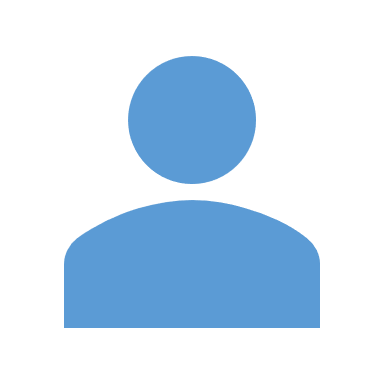 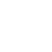 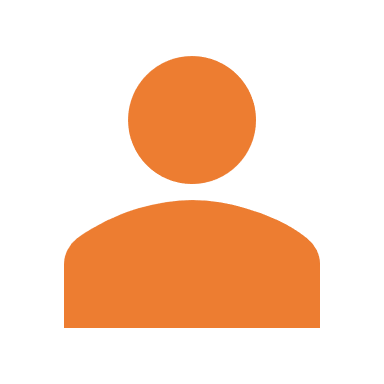 HUD’s current Section 3 Project safe harbor benchmarks as established in accordance with the provisions of 24 C.F.R. § 75.23, are outlined in the table below:* Federal Register Vol. 85, No. 189 (September 29, 2020), 85 FR 60907.In the event that Section 3 numerical goals are not feasible, supporting documentation will be provided. The table below indicates information that identifies how we specifically plan on meeting the Section 3 goals outlined in 24 C.F.R. Part 75 for training employment and contracting. Table B: Section 3 Training, Employment and Contracting InformationSection 3 Business[Type Name of Contractor] will enforce and identify contracting opportunities for Section 3 Business Concerns. Section 3 Business concerns will have to provide evidence that they meet one of the following criteria outlined below by completing a PRDOH Section 3 Business Self-Certification Form and providing supporting documentation for review. Section 3 businesses can be identified by the following: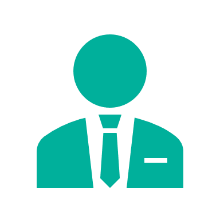 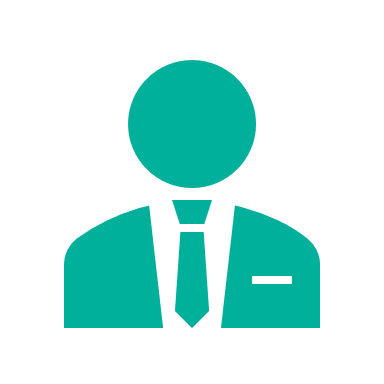 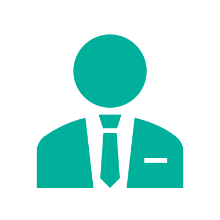 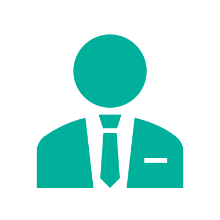 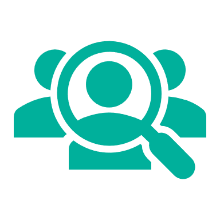 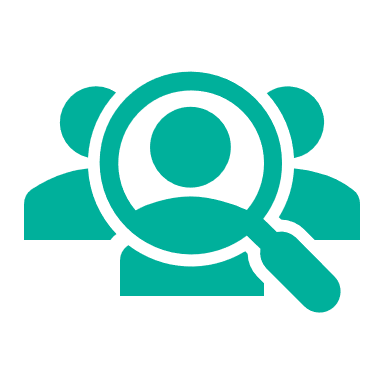 Businesses who are able to provide evidence of one or more of the above areas should submit their documentation and supporting documents as needed [Type Name of Contractor] will complete the outreach efforts as outlined in this plan to uncover Section 3 businesses when possible and source and provide a list to subcontractors when requested.Businesses claiming status as a Section 3 Business Concern should also register on the HUD Section 3 site and complete the PRDOH Section 3 Business Self-Certification form and provide supporting documentation for review. Section 3 Business Self-Certification Form ReviewBy checking this box   I, [Type Name of Contractor], confirm that I will assign staff to perform the review any self-certifications provided and complete all due diligence to ensure validity of information and supporting documentation provided before submitting to PRDOH. (See Section 3 Business Self-Certification Form)Section 3 Workers/Targeted Workers Self-Certification Form ReviewBy checking this box   I, [Type Name of Contractor] confirm, that I will assign staff to perform the review any self-certifications provided and complete all due diligence to ensure validity of information and supporting documentation provided before submitting to PRDOH. (See Section 3 Worker Self-Certification Form)Conducting Outreach and Documentation of Outreach EffortsOutreach Efforts will be completed on an ongoing basis throughout the life of the programs or projects. By checking this box   I, [Type Name of Contractor], understand and list the available types of efforts for Section 3 hiring and contracting as listed in the PRDOH Section 3 Guidelines and as identified by HUD at 24 C.F.R. Part 75. I, [Type Name of Contractor] agree to document efforts for hiring and contracting Section 3 Workers and businesses to the greatest extent feasible. I will enforce documentation of hiring and contracting efforts with all subcontractors. I am aware that I can opt to use a PRDOH template to provide documentation of efforts for use. [Type Name of Contractor] will be able to provide metrics or other reports on their efforts as needed. Section 3 Training & Employment Efforts to be Performed for Section 3 Targeted Workers and Section 3 WorkersTable C1: Section 3 Training & Employment Efforts to be PerformedSection 3 Business Efforts to be Performed to Award Contracts to Section 3 Business ConcernsTable C2: Section 3 Business Efforts to be PerformedSection 3 Reporting & RecordkeepingBy checking this box  I, [Type Name of Contractor], using CDBG-DR funding acknowledge, certify, and firmly commit to completing all quarterly reporting identified by PRDOH for the purposes of federal reporting.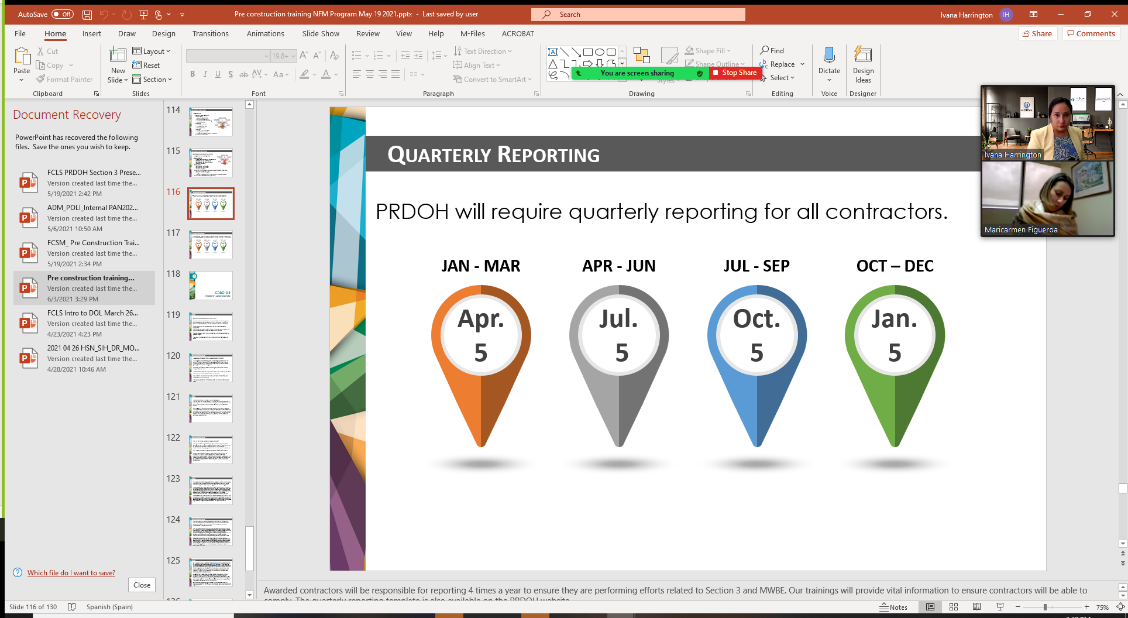 Contractors will also maintain copies of the following types of supporting documentation as applicable:  A narrative that explains any impediments, raw data and any ad hoc reports needed; andSupporting Documentation for Section 3 Targeted Workers and Section 3 Workers:Section 3 Complaints ProcessBy checking this box,   I, [Type Name of Contractor] am adopting and will enforce this complaints process with my contractors as outlined below:Complaints alleging failure to comply with the provisions of 24 CFR Part 75.33 (b) may be reported to the HUD program office responsible for the public housing financial assistance or the Section 3 project, or to the local HUD field office. Hud mentions in the final rule that: “The local HUD field office is part of the FPM organizational structure, and also provides individuals with a complaint venue when the complainant does not know which program office would be responsible. There will be variation in what guidance and/or compliance looks like for each program office, but HUD will provide support to the extent it is standardized across program offices.”For Puerto Rico and the U. S. Virgin Islands, you may contact your local HUD office by any of the following methods:Email:  	PR_Webmanager@hud.gov Online: 	https://www.hud.gov/states/puerto_rico_virgin_islands/offices  Postal Mail: 	U. S. Department of Housing and Urban Development. San Juan Field Office235 Federico Costa Street, Suite 200San Juan, PR 00918Phone: 	(787) 274-5846, TTY: (787) 274-5898Fax: (787) 766-5995Director: 	Efraín MaldonadoOffice Hours: Monday through Friday from 8:00am to 4:30pm SignatureTable A Instructions: Complete the information requested below.Table A Instructions: Complete the information requested below.I am working for a recipient of CDBG-DR: PRDOH   Other _____[Type here]____________Business Federal ID[Type here]Official Business Name[Type here]Contract Amount(s)[Type here]Name of Assigned Section 3 Coordinator[Type here]Section 3 Coordinator Contact Information Direct Email & Direct Line[Type here]Labor Hour StandardRatio FormulaBenchmark Percentage*Targeted Section 3 Workers (TS3W)Work Hours of Targeted Section 3 Workers ÷ Total Labor Hours5%Section 3 Workers(S3W)Work Hours of Section 3 Workers ÷ Total Labor Hours25%Both TS3W &S3WSUM (Total Labor Hours TS3W &S3W)30% TotalType of OpportunityName of Hiring/Training or Contracting Opportunity(if contracting include North American Industry Classification System Number (NAICS))Total Number of Labor Hours for Contracting or Hiring/Training OpportunityEstimated # of hours for Targeted Section 3 WorkersEstimated # of hours for Section 3 WorkersTrainingEmploymentContractingTrainingEmploymentContractingTrainingEmploymentContractingTrainingEmploymentContractingTrainingEmploymentContractingInstructions: Contractor will identify using Yes and No Buttons which efforts will be performedInstructions: Contractor will identify using Yes and No Buttons which efforts will be performedInstructions: Contractor will identify using Yes and No Buttons which efforts will be performed1Use and implement this Section 3 Plan Template.Yes    No2Establish a Section 3 Coordinator who will be the primary point of contact for Planning, implementing and reporting on Section 3 requirements.Yes    No3Source and request a current list of Section 3 Workers.Yes    No4Source and request a list of Resident Associations/ organizations. Yes    No5Sponsor or establish training and employment programs for Section 3 WorkersYes    No6Advertise employment and training positions in the project service area or neighborhood by distributing flyers (positions to be filled/qualifications/resource for information).Yes    No7Advertise in the common areas or other prominent areas of the housing development.Yes    No8Contact resident councils, community organizations, state-local agencies, probation-parole agencies, unemployment compensation programs, and other applicable officials or organizations to assist with recruiting Section 3 Workers and Targeted Section 3 Workers.Yes    No9Sponsor a job fair or informational meeting for Section 3 Workers.Yes    No10Provide assistance in job-seeking skills to Section 3 Workers and Targeted Workers.Yes    No11Consult with local employment service providers to identify Section 3 Workers.Yes    No12Establishing training programs, which are consistent with the requirements of the Department of Labor, for public and Indian housing residents and other Section 3 Workers in the building trades.Yes    No13Coordinate activities with local educational institutions.Yes    No14Maintain file of eligible, interested applicants.Yes    NoTABLE C2: Section 3 Business Efforts to be PerformedInstructions: Contractor will identify using Yes and No Buttons which efforts will be performedTABLE C2: Section 3 Business Efforts to be PerformedInstructions: Contractor will identify using Yes and No Buttons which efforts will be performedTABLE C2: Section 3 Business Efforts to be PerformedInstructions: Contractor will identify using Yes and No Buttons which efforts will be performed1Forward open procurements to potential Section 3 businesses.Yes    No2Attend Pre-Bid Meetings and identify Section 3 hiring and contracting opportunities.Yes    No3Source and request a list of Resident Associations/ organizations.Yes    No4Make mandatory the use of the PRDOH “Model Contract      Section 3 Clause”  in all subcontracts.Yes    No5Contact business assistance agencies, minority contracting associations and community organizations to inform them of opportunities and seek assistance in identifying eligible businesses.Yes    No6Develop, maintain, and make available a database of self-identified potential Section 3 Workers and Targeted Section 3 Workers with copies of their resume. Yes    No7Bid and solicitations: Provide bid notices to all known Section 3 businesses, develop a Section 3 business communication network.Yes    No8Emphasize Section 3 at pre-bid conferences, coordinate pre-bid meetings at which Section 3 Business Concerns can be informed of upcoming contracting and subcontracting opportunities.Yes    No9Provide technical assistance to help Section 3 business concerns understand and bid on contracts.Yes    No10Conduct contractor workshops to enable networking.Yes    No11Provide small business technical assistance.Yes    No12Provide Section 3 Business Concerns with resources for seeking assistance to overcome limitations such as inability to obtain bonding, lines of credit, financing, or insurance.Yes    No13Engaged in outreach efforts to identify and secure bids from Section 3 business concerns.Yes    No14Advertising the contracting opportunities through trade association papers and newsletters, and through the local media, such as community television networks, newspapers of general circulation, radio, or PRDOH.Yes    No15Notify Youthbuild agencies of contracting opportunities.Yes    No16Establish numerical goals for award of contracts to Section 3 businesses Concerns.Yes    No17Encourage financial institutions to comply with their Corporate Responsibility Act requirements by making loans to Section 3 businesses Concerns.Yes    No18Actively support joint ventures with Section 3 businesses Concerns.Yes    No19Support business incubators which assist Section 3 businesses Concerns.Yes    No20Include a provision for Section 3 Workers or Targeted Section 3 Workers to be trained or employed by the contractor will be incorporated into the contract. Yes    No21In determining the responsibility of potential contractors, consider their past record of Section 3 compliance and their current plans for the pending contract.Yes    No22Following up with Section 3 Business Concerns that have expressed interest in the contracting opportunities.Yes    No23Where appropriate, breaking out contract work items into economically feasible units to facilitate participation by section 3 business concerns.Yes    No24Conduct outreach, engagement, or referrals with the state one-stop system as defined in Section 121(e)(2) of the Workforce Innovation and Opportunity Act.Yes    No25Supporting businesses which provide economic opportunities to low income persons by linking them to the support services such as the (SBA), the Department of Commerce and comparable agencies.Yes    NoTargeted Section 3 WorkerAn employer's confirmation that a worker's residence is within one mile of the work site or, if fewer than 5,000 people live within one mile of a work site, within a circle centered on the work site that is sufficient to encompass a population of 5,000 people according to the most recent U.S. Census;An employer's certification that the worker is employed by a Section 3 business concern: orA worker's self-certification that the worker is a YouthBuild participant.Section 3 WorkerA worker's self-certification that their income is below the income limit from the prior calendar year;A worker's self-certification of participation in a means-tested program such as public housing or Section 8-assisted housing;Certification from a Public Housing Agency (PHA), or the owner or property manager of project-based Section 8-assisted housing, or the administrator of tenant-based Section 8-assisted housing that the worker is a participant in one of their programs;An employer's certification that the worker's income from that employer is below the income limit when based on an employer's calculation of what the worker's wage rate would translate to if annualized on a full-time basis; orAn employer's certification that the worker is employed by a Section 3 business concern.Authorized Representative’s SignatureAuthorized Representative’s NameDate